Автодром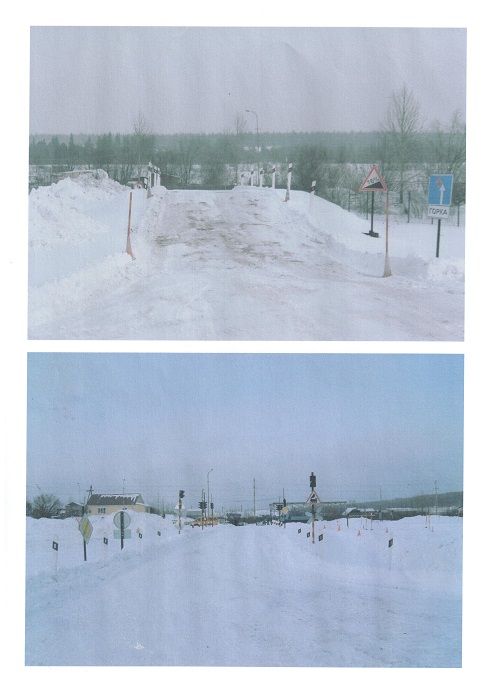 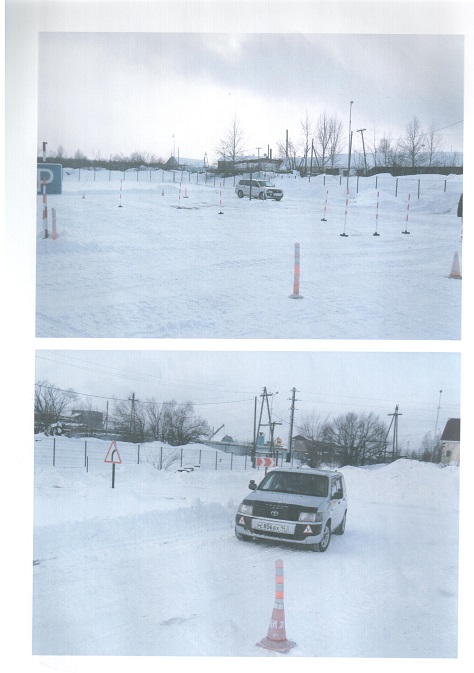 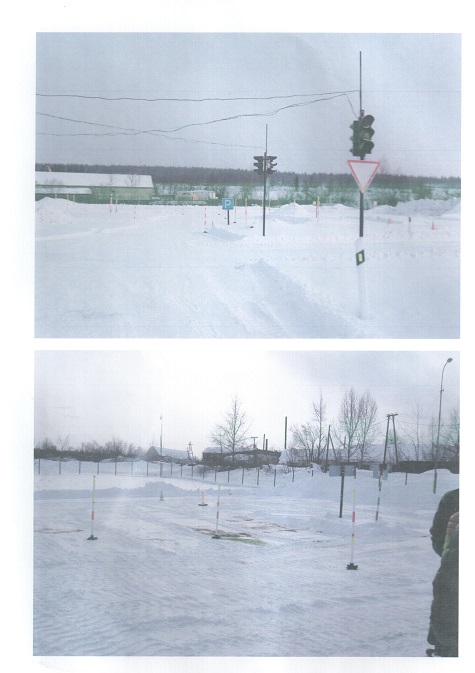 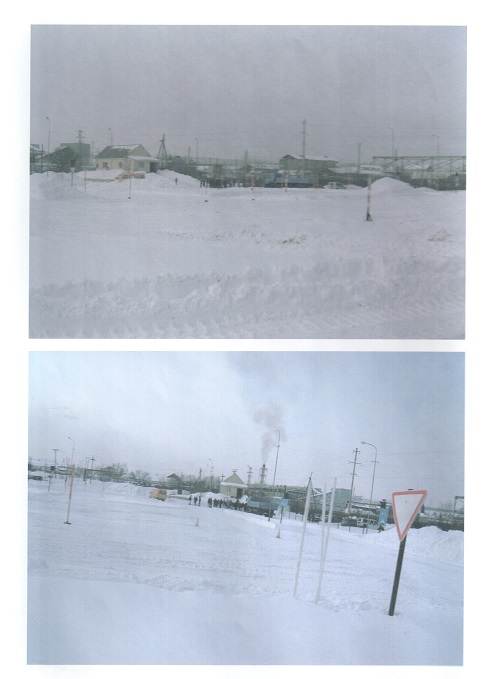 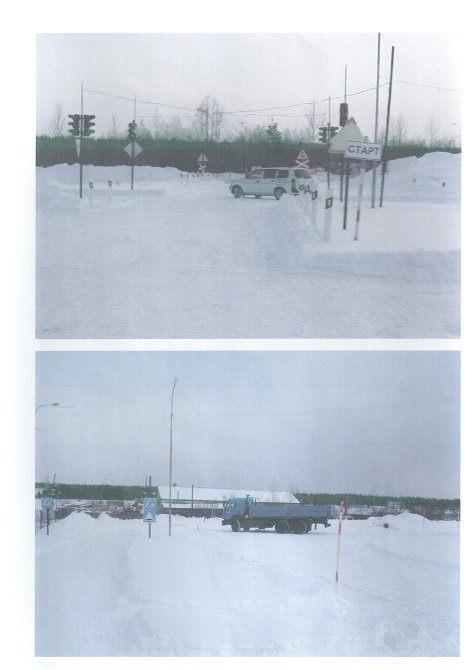 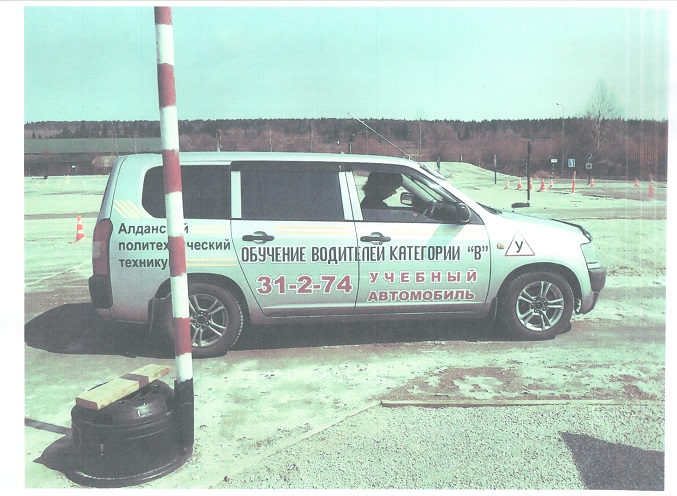 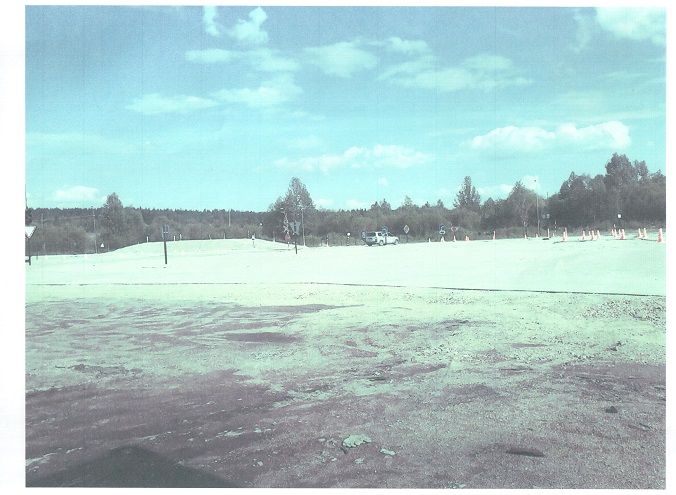 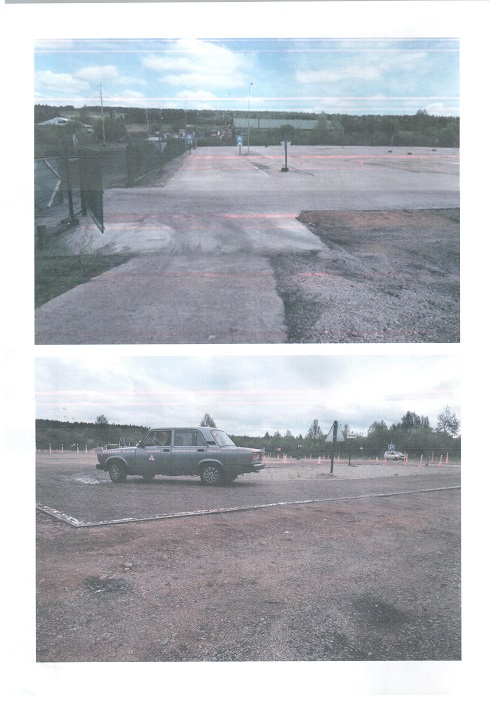 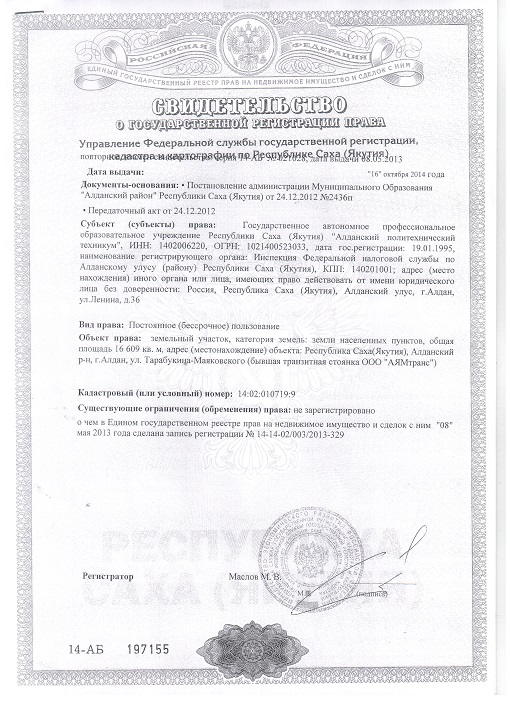 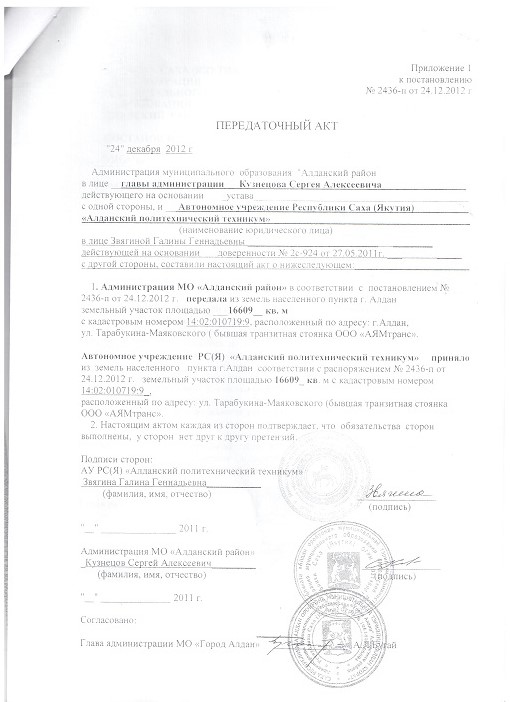 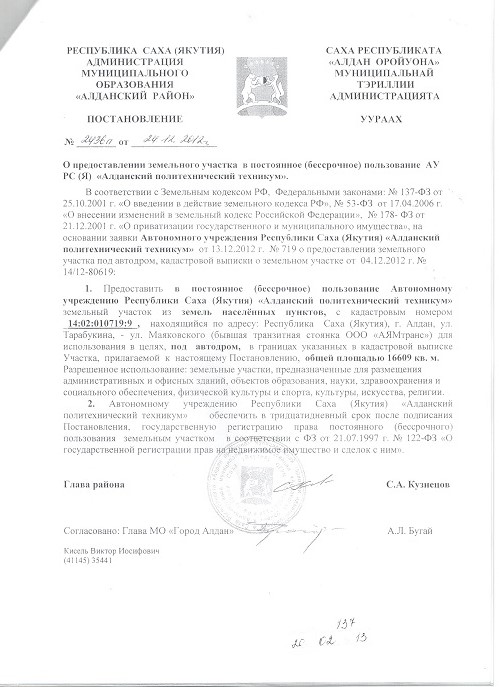 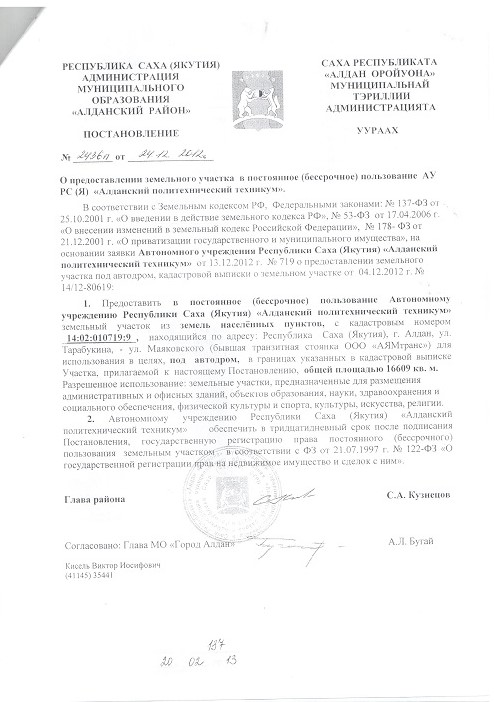 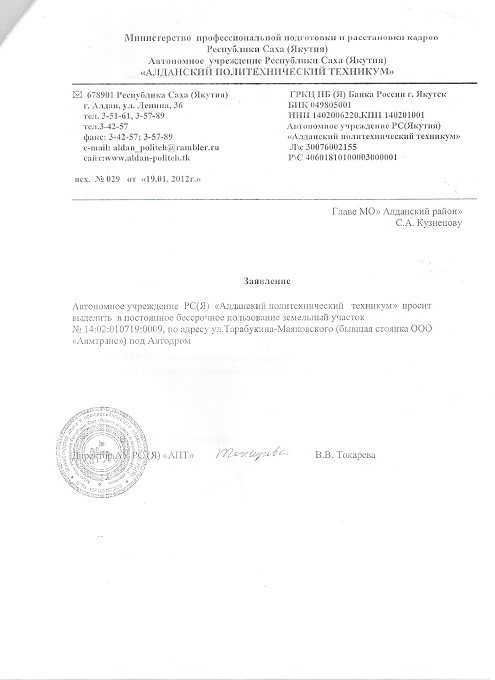 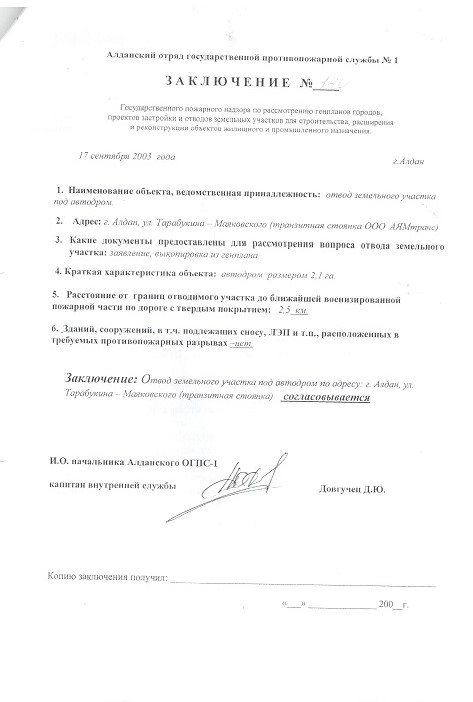 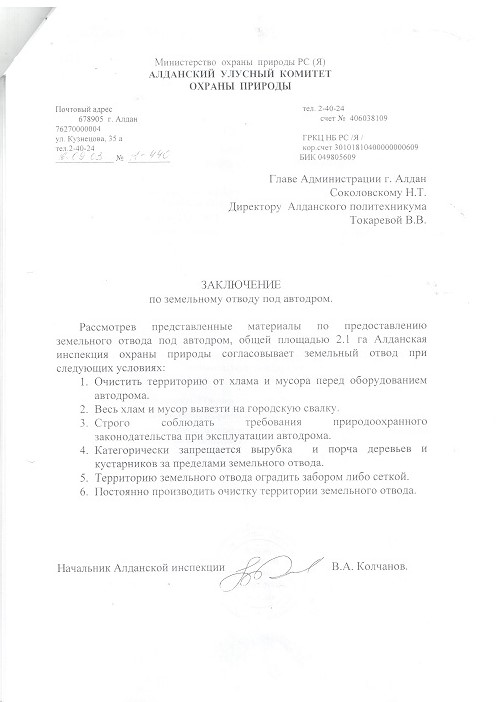 